KL14/6-230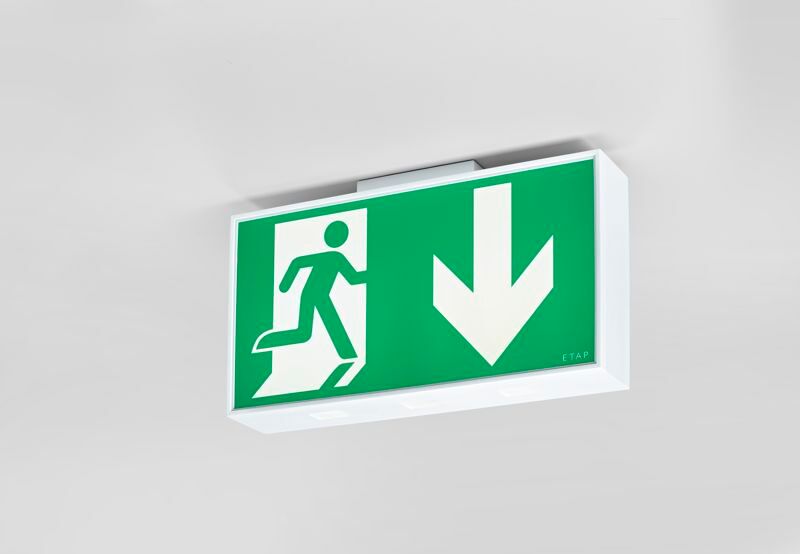 Stor nödbelysning för enkelsidig och dubbelsidig hänvisning.Autonom armatur (innehåller batteri).Dimensioner: 420 mm x 82 mm x 220 mm.Armaturhus i vit polykarbonat för tak-, vägg- eller flaggmontage. Kopplingsplint för överkoppling.Lumen nödläge: 110 lm.Energiförbrukning: 7.2 W.Spänning: 220-240V. Piktogrammets läsavstånd är 40 m.För central reservkraft 230V AC/DC.Permanentdrift.Isoleringsklass: class II.Fotobiologisk säkerhet EN 62471: RISK GROUP 1 UNLIMITED.Slagtålig polykarbonat armaturhus, RAL9003 - vit.IP-klassning: IP54.IK-klassning: IK04.Glödtrådstest: 850°C.5 års garanti på armatur, ljuskälla, drivenhet och batteri.Certifieringar: CE, ENEC.Armaturen har utvecklats och framställts enligt standard EN 60598-1 i ett företag som är ISO 9001 och ISO 14001-certifierat.